$20,000.00AGTEGRA COOPERATIVE – KIHNE MAIN STREET SELBY ORIGINAL, LOT 4, BLOCK 4RECORD #4424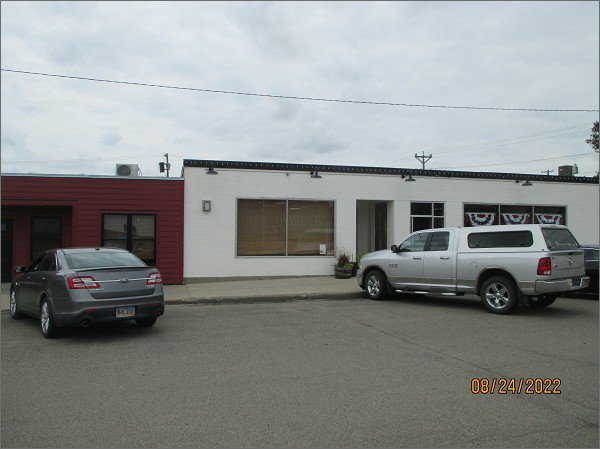 LOT SIZE: 25’ X 140’YEAR BUILT: 1951                      TYPE: COMMERCTIAL – RETAILQUALITY: AVERAGECONDITION: AVERAGETOTAL FLOOR AREA: 1508 SQFTSOLD ON 4/26/22 FOR $20,000ASSESSED IN 2022 AT $19,310ASSESSED IN 2017 AT $18,340